REDWOODS COMMUNITY COLLEGE DISTRICT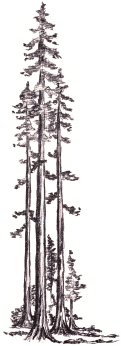 Meeting of theAssessment CommitteeSeptember 24, 20192:50-4:15, SS 104AGENDACall to OrderIntroductions and Public Comment:  Members of the audience are invited to make comments regarding any subject appropriate to the Assessment Committee.Action ItemsNo Action ItemsDiscussion Items4.1 TRiO SSS Del Norte Student Learning Outcomes – Kelly Carbone4.2 Student Development Assessment: Recommendations from Consulting Firm – Joe Hash4.3 eLumen for Assessment UpdateReportsAnnouncements/Open ForumAdjournment